 Plán hodiny : Slavní malíři z Museo del PradoCíle:Základni informace o třech slavných malířích z Museo del Prado.Seznámení s popisem obrázku: Analyzuj tři obrazy Museo del Prado.Hieronimus Bosch . The Garden of the Earthly DelightsGoya.The Third of May ShootingVelazquez. Las Meninas Rozvijet skupinovou spolupráciPro zahřátí:Jak byste namalovali Seinu?https://www.wikiart.org/en/hieronymus-bosch/the-seven-deadly-sins-and-the-four-last-things-1485Jak byste namalovali nesmysly? https://www.wikiart.org/en/francisco-goya/all-works#!#filterName:all-paintings-chronologically,resultType:masonryJak byste namalovali důstojnost?https://www.wikiart.org/en/diego-velazquez/don-sebastian-de-morraGénius!!!! že????Ale je to jen malé sousto jejich geniality!!! Pojďme objevit  trochu víc….Cvičení 1Diego Velázquez de Silva -  Las Meninas https://www.sothebys.com/en/videos/why-diego-velazquezs-las-meninas-is-one-of-the-most-important-paintings-in-art-historyOdpověz na následující otázky:Název obrazu:______________________________-Kolik zaostřovacích bodů má obraz?______________(číslo)-Kam se postavy dívají? ______________________-Odkud přichází světlo?______________________Hieronimus Bosch- Zahrada Pozemských Rozkošíhttps://www.youtube.com/watch?v=zD_nwg9CMzwTryptych od té doby vzrušuje publikum… jaký je váš názor?________________________________________________________Co ukazuje vnější panel?___________________________________________Je tu nějaký symbol? Co představuje?__________________________________________Levý panel zobrazuje:___________________Centrální panel zobrazuje:________________________________Pravý panel představuje:____________________________Inspirovalo to: ________________Goya - Popravy 3. květnahttps://www.youtube.com/watch?v=bIUA74w1tSUKdo je hlavní postava? _____________________________________________Je zbabělec?   Je statečný?Jak se cítíš po pohledu na malbu?____________________________________________________________________Kolik pocitů může být na malbě?!!Cvičení 2Ve skupinkách se podívejte na následující webové stránky a hledejte pocity. Napište název malířské sítě do pocitu, kdy je lépe reprezentována::https://www.wikiart.org/en/francisco-goyahttps://www.wikiart.org/en/hieronymus-boschhttps://www.wikiart.org/en/diego-velazquezPříklady:Radost: večeře  Velázquez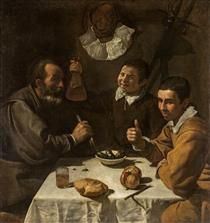 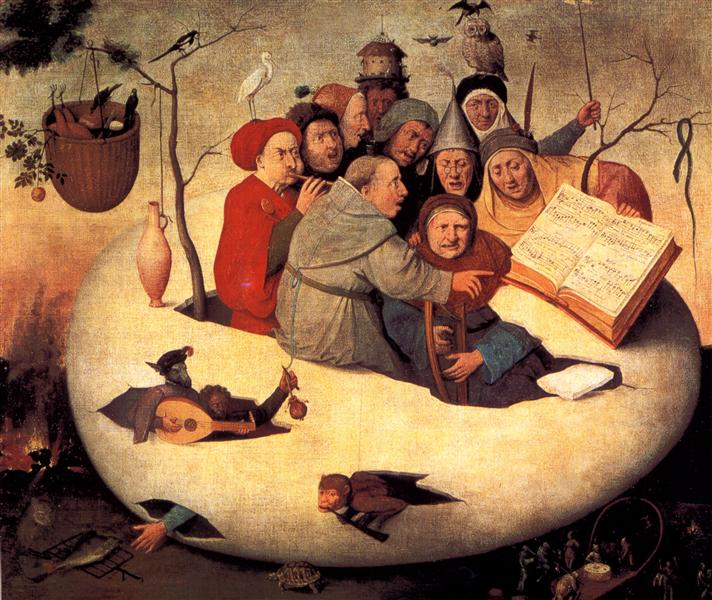 podivnost: Koncert ve vajíčku BoschStrach:  Saturn polykající své syny - Goya 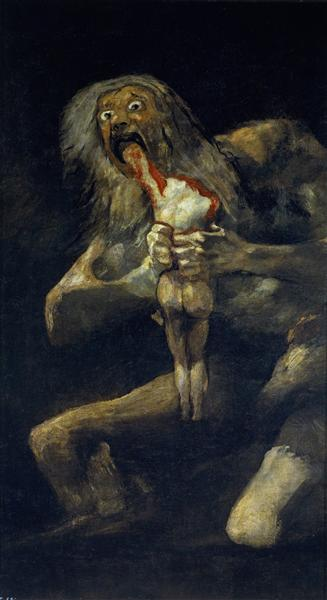 Malby::Hieronimus Bosch . The seven deadly sins and the four last things, 1485Goya. The sleep of the reason produces monsters, 1799Velazquez. Don Sebastián de Morra, 1645Práce s perspektivitou Práce s pohybem a barvami. Ikonografie Práce se světlem a smyslem